             СВИМ ПОТЕНЦИЈАЛНИМ ПОНУЂАЧИМА           ЈН   2065/2013    РАДИО СТАНИЦЕПредмет: 	ПРОМЕНА РОКА ЗА ДОСТАВУ ПОНУДА И ОТВАРАЊЕ ИСТИХМења се рок за достављање понуда, нови рок је 14.01.2014 године до 10:30 часова. Отварање понуда ће се обавити истог дана у 11:00 часова                                                            Комисија за ЈН 1245/2013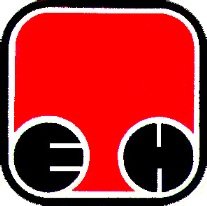 Електропривреда Србије  - ЕПСПривредно Друштво Термоелектране Никола Тесла,  Обреновац